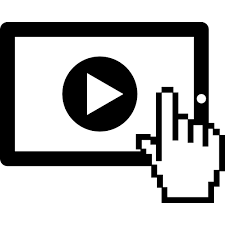 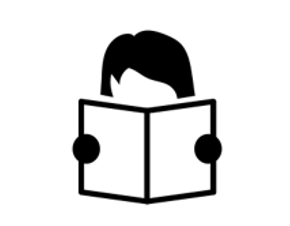 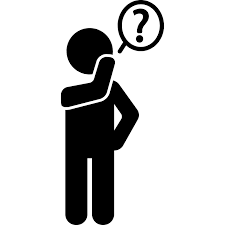 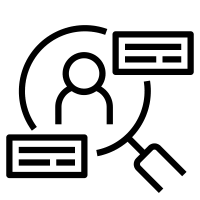 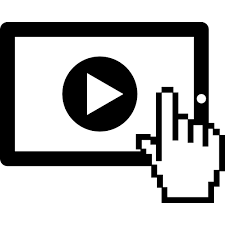 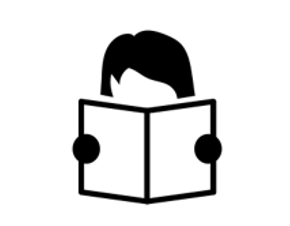 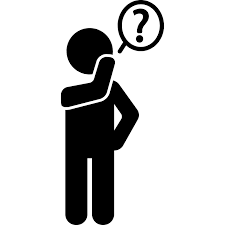 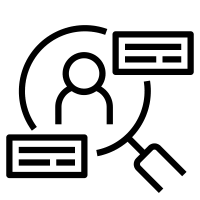 MODULE 6: CARING FOR THE CARERBecause relationships between children who have experienced developmental trauma and their caregiving figures are so crucial in supporting recovery, it is important that we take a serious approach to understanding and looking after the emotions and wellbeing of carers.  The Parenting BrainParenting and caring are brain-based activities.  Hughes and Baylin (2013) have identified five integrated brain systems which are required to engage fully with children.The Approach System – ability to get close to the child without becoming defensiveReward System – ability to enjoy interacting with the childChild-Reading System – ability to understand the mind of the child Meaning-Making System – ability to construct social narratives based on experiences with the child and to make sense of our social lifeParental Executive Function – ability to regulate interpersonal conflicts between approach and avoidance, pro-social and defensive reactions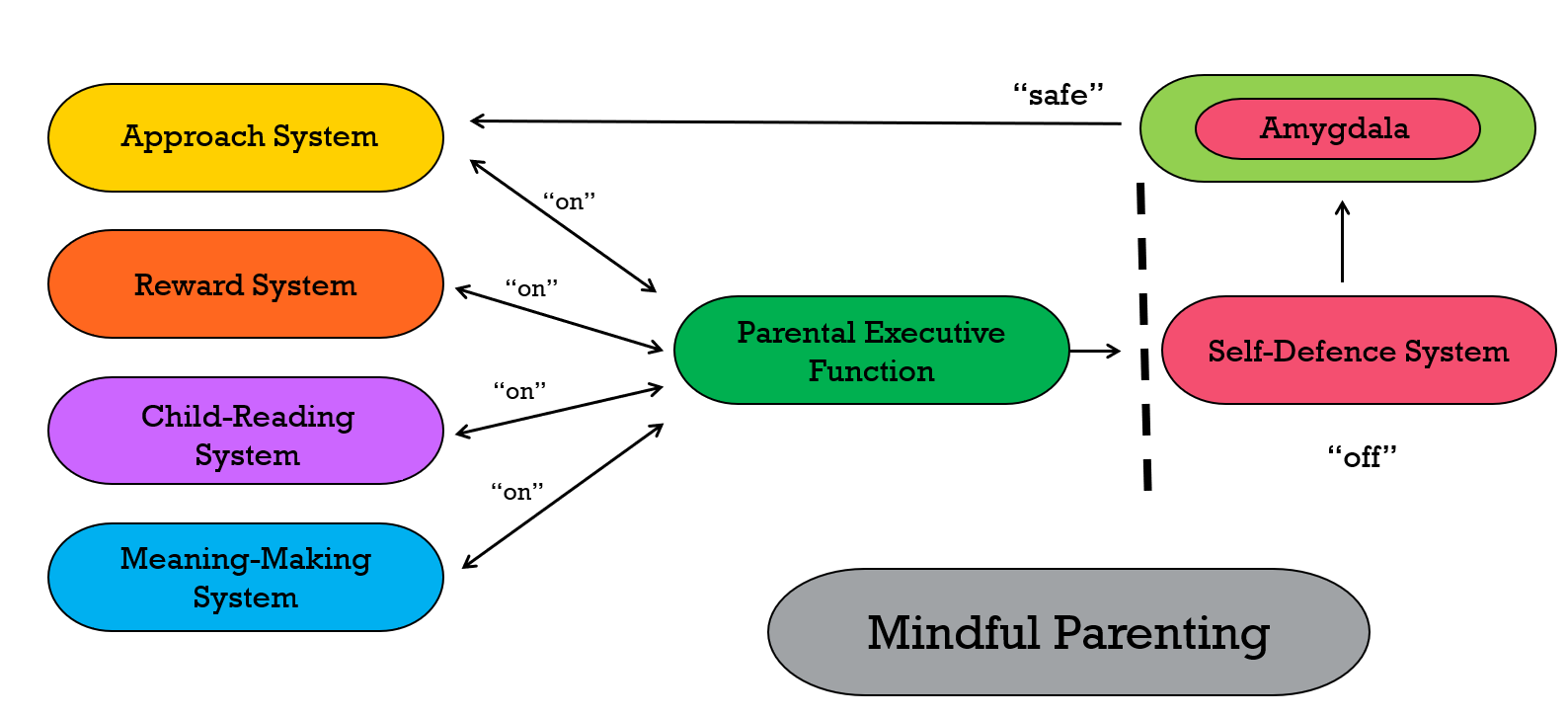 When parents and children are attuned, emotionally close and securely attached, the neurotransmitters oxytocin and dopamine are released into the parents’ limbic region, activating the pleasure and reward systems in the left hemisphere.  The parent/carer experiences calm, loving and gratifying feelings and can rely on the higher brain centres for emotional regulation, empathy and self-awareness.  This neurobiological state supports positive parent-child relationships.  Blocked Care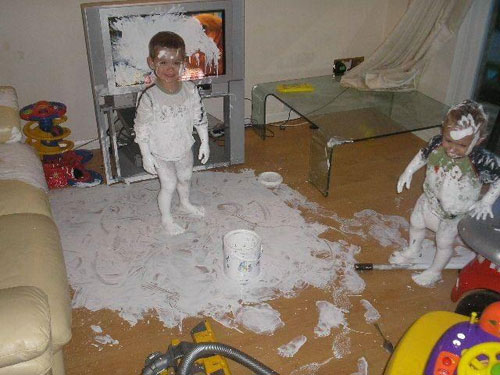 “I need to know that you really meant it when you said that I can stay here”Blocked Care is a term used when a parent or carer’s brain’s integrated parenting systems is compromised, and therefore their capacity to nurture a child is supressed.  Blocked Care can impact biological parents as well as non-biological parent-figures such as foster or kinship carers or other significant adults such as childcare workers or teachers.  In the foster care space, the risk of blocked care is often related to the difficulty that children experience responding to and reciprocating the warmth and love they are offered by carers.  The impacts of developmental trauma mean that some children are simply not easy to care for.  Due to their own internal working models and relational templates, children may respond with rejection, defiance, anger and controlling behaviours.  When this happens repeatedly, the carer’s brain system can go into a stress response and survival mode of its own.  This activates subcortical (downstairs) brain regions which are defensive and self-protective and deactivates the balanced and mature responses of the cerebral cortex (upstairs brain).   “Feel-good” neurochemicals, dopamine and oxytocin, associated with feelings of reward and bonding subsequently become blocked, and neurochemicals associated with feelings of anxiety and threat (cortisol and epinephrine) are released.  This leads to a reduction in feelings of warmth and care toward the child, and an increase in avoidance and fear.  It also reduces our ability to think rationally or creatively about problems.  Carers may find themselves experiencing feelings of frustration and hopelessness and find it increasingly difficult to understand the child’s feelings and needs.  This is not because they no longer care about the child but because they no longer feel empathetic towards them.  Carers learn to protect themselves from the child’s negative responses to their caregiving by withdrawing and becoming more distant.  In the context of blocked care, carers may also become more hypervigilant to signs of rejection or anger in the child’s verbal and non-verbal communication.  This can lead to the carer being quickly triggered into a defensive response, sometimes without even know why.  Blocked care:Happens to many carersIs related to stressIs influenced by our own past experiences of relationshipsIs caring in survival mode“Our growing understanding of attachment and the processes that shape the parenting brain are opening new possibilities for helping stressed-out parents who are turned off to their own children (Hughes and Baylin, 2013)As a carer feels rejected by their child, they may develop negative thoughts about themselves, the child and the whole task of parenting and looking after them.We often defend ourselves against the feelings of shame and hopeless by tuning out the child’s needs.  This prevents us from reflecting positively on our role as a carer, from recalling positive moments with our child or from developing new narratives about the child and our relationship with them.The concept of Blocked Care helps us to understand that insensitive parenting is often linked to stress and deficiencies in key brain systems, including the dopamine and oxytocin circuitry.Carers may want to like and enjoy their children but they don’t know how to activate the good chemistry that would enable them to do so.  Blocked Care is not a sign that someone is not equipped to be a carer, but it may indicate that they need more support to understand the child they are caring for and to look after themselves.  Have you ever experienced Blocked Care whilst looking after a child before?  If so, what was it like?What might you say to another foster carer who told you they were experiencing something which sounded like Blocked Care?Self-Care for CarersThe relationship between the child and carer is one of the primary vehicles for healing in therapeutic care and the child’s experience and behaviour can evoke powerful feelings in you. It is important to take care of yourself in this demanding and complex role and to understand your feelings and reactions.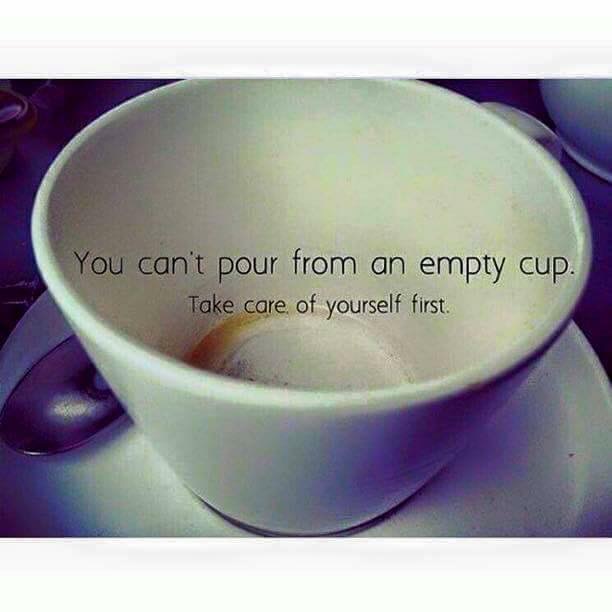 Self-care is not an emergency response plan to be activated when stress becomes overwhelming. It is not about doing more or adding more tasks to an already overflowing to-do list, nor is it about being ‘selfish’.  Self-care is an intentional way of living by which our values, attitudes and actions are integrated into our day-to-day routines. It is as much about “letting go” as it is about taking action.To be able to provide care to others which relies on the use of self and the relationship that you have with the child, you first require adequate nurture and sustenance yourself.There is no correct formula for self-care. Each “self-care plan” will be unique and change over time. Ultimately, we must listen well to our own bodies, hearts, and minds, as well as to the counsel of trusted friends, as we seek resiliency and renewal in our lives and caring.There are 4 R’s to consider when thinking about self-care, and they are reflection, regulation, relaxation and resources.Reflection Being reflective can assist to better understand the child, and yourself. It can increase your ability to provide thoughtful responses that are healing to the child and reduce the risk of responding from your own anxiety or becoming crisis driven.Reflective questions to ask of yourself might include:Understanding the child’s behaviour (what is their behaviour telling me?)What are my thoughts/feelings (my ability to self-regulate)?What were my responses in relation to this behaviour?Where is our relationship at (carer-child relationship)?What if anything might I do differently next time?RegulationWhen caring for and working with children with trauma and attachment disruption, feelings can often be stirred up within us. It is important to be aware that their dysregulated emotions might trigger similar emotions in you.  What they need in these moments is your calm, so that you can co-regulate them. We need to recognise how our own history can impact on our current relationships and interpretation of events.  Children are sensitive to our reactions and emotions and often experience these as something about them.Notice when it was difficult to respond to the child’s needs because of your own feelings or reactions to the situation. What was the child doing, what were you feeling, how did you respond?Explore ways you can manage your own feelings, so that you are still able to respond to the child’s needs.  Things that might assist are: using relaxation strategies (e.g., breathing); not taking the behaviour personally; mental reminders (“their rejection of me is letting me know that someone must have rejected them”; “their behaviour is really telling me they need me”); ortaking a short break- if available, can you hand over the role to the other parent? RelaxationWe need to acknowledge that caring for abused and neglected children can be stressful and that stress impacts on different people in different ways. Carers need to attend to their own needs in order to provide the high level of care these children require and find ways to be able to relax. Think about ways that you can build relaxation into your day.ResourcesIt is also important to develop and maintain a support network. This may include a central supportive relationship with another adult, maintaining connections with family & friends and building relationships with other carers of children with trauma and attachment difficulties (e.g. joining a support group).The care team provides an opportunity not only to share information, but to also share feelings. When individuals are out of ideas and energy the combination of expertise and support in a Care Team can help each of us get things into perspective, to revitalise and re-energise. Caring for hurt children in a complex system where much is outside our control requires the combined thinking and action of a team.What are some ways that you resource yourself as part of your self-care?Can you identify a situation where you felt your response may have been triggered by the child’s presentation? What was happening for you in that moment?ReferencesDepartment for Health and Human Services (2015) Aboriginal Therapeutic Home-Based Care Program and Funding GuidelinesThe Circle Program: An Evaluation of a Therapeutic Approach to Foster Care (2012)Hughes, D & Baylin, J. (2012) Brain-Based Parenting 